RASPORED ZVONA 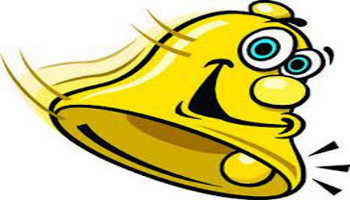 JUTARNJI TURNUS		POSLIJEPODNEVNI TURNUS7,30 – 8,15					13,30 -14,158,20 – 9,05					14,20 – 15,059,10 – 9,55					15,10 – 15,5510,10 – 10,55					16,10  - 16,5511,00 – 11,45					17,00 – 17,4511,50 – 12,35					17,50 – 18,3512,40 – 13,25					18,40 – 19,25